Universidade Federal do Vale do São Francisco 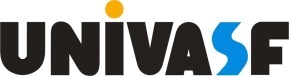 Pró-Reitoria de Pesquisa, Pós-graduação e Inovação CEP 56304-917 | Petrolina-PE| BrasilSAMPLE INSTRUMENT OF SHIPMENTINSTRUMENTO DE ENVIO DE AMOSTRAThe present INSTRUMENT OF SHIPMENT, a legal document under the terms of § 6 of art. 24 of Decree No. 8.772, of 2016, for the purpose of sending a sample containing genetic heritage for the provision of services abroad as part of research or technological development, is signed:Between:O presente INSTRUMENTO DE ENVIO DE AMOSTRA, documento jurídico nos termos do § 6º do art. 24 do Decreto no 8.772, de 2016, para fins de envio de amostra que contenha patrimônio genético para a prestação de serviços no exterior como parte de pesquisa ou desenvolvimento tecnológico, é firmado:Entre: [FULL NAME OF RESEARCHER RESPONSIBLE FOR THE PROJECT AND FOR SENDING THE SAMPLE], [NATIONALITY], [MARITAL STATUS], [PROFESSION], with CPF – INDIVIDUAL TAXPAYER REGISTRY No [CPF NUMBER], holder of the ID card No [ID CARD NUMBER], issuing agency [ISSUING AGENCY], STATE [STATE], domiciled at [ADDRESS], No [NUMBER], [COMPLEMENT], neighborhood [NEIGHBORHOOD], in the municipality [CITY OR MUNICIPALITY] - [STATE], ZIP CODE No [ZIP CODE NUMBER], responsible for the research project and for sending the sample, hereinafter simply referred to as “SENDER”,And:[NOME COMPLETO DO PESQUISADOR RESPONSÁVEL PELO PROJETO E ENVIO DA AMOSTRA], [NACIONALIDADE], [ESTADO CIVIL], [PROFISSÃO], com CPF nº [Nº do CPF], portador da cédula de identidade nº [Nº IDENTIDADE], órgão emissor [ORGÃO EMISSOR], UF [UF], residente à [LOGRADOURO], nº [NÚMERO], [COMPLEMENTO], bairro [BAIRRO], no município [CIDADE OU MUNICÍPIO]- [UF], CEP nº [Nº do CEP], responsável pelo projeto de pesquisa e envio da amostra, doravante denominado simplesmente “REMETENTE”,E:If the recipient is a Legal Entity:[NAME OF THE RECIPIENT INSTITUTION according to registration in the host country], legal entity headquartered at [FULL ADDRESS], [CITY OR MUNICIPALITY], [REGION / STATE], POSTAL CODE [POSTAL CODE], [COUNTRY], herein represented by [INSTRUMENT OF DELEGATION], by [FULL NAME OF THE LEGAL REPRESENTATIVE], [NATIONALITY], [POSITION], holder of the personal identification document No [ID NUMBER], resident at [FULL ADDRESS], [CITY OR MUNICIPAL], [REGION / STATE], POSTAL CODE [POSTAL CODE], [COUNTRY], herein referred to as RECIPIENT.Se o destinatário for Pessoa Jurídica: [NOME DA INSTITUIÇÃO DESTINATÁRIA conforme registro no país sede], pessoa jurídica com sede no endereço [ENDEREÇO COMPLETO], [CIDADE OU MUNICÍPIO], [REGIÃO/ ESTADO], CODIGO POSTAL [CODIGO POSTAL], [PAÍS], neste ato representada mediante [INSTRUMENTO DE DELEGAÇÃO] por [NOME COMPLETO DO REPRESENTANTE LEGAL], [NACIONALIDADE], [CARGO], portador do documento de identificação pessoal no [No DA IDENTIFICAÇÃO], residente à [ENDEREÇO COMPLETO], [CIDADE OU MUNICÍPIO], [REGIÃO/ ESTADO], CODIGO POSTAL [CODIGO POSTAL], [PAÍS], aqui denominado DESTINATÁRIO.If the recipient is a Natural Person:[FULL NAME], BRAZILIAN nationality, [MARITAL STATUS], [PROFESSION], with CPF – INDIVIDUAL TAXPAYER REGISTRY No [CPF NUMBER], holder of the ID card No [ID CARD NUMBER], issuing agency [ISSUING AGENCY], STATE [STATE], domiciled at [FULL ADDRESS], [CITY OR MUNICIPALITY] - [REGION / STATE], POSTAL CODE. [POSTAL CODE], [COUNTRY], herein referred to as RECIPIENT.Se o destinatário for Pessoa Natural: [NOME COMPLETO], nacionalidade BRASILEIRO(A), [ESTADO CIVIL], [PROFISSÃO], com CPF no [No do CPF], portador da cédula de identidade no [No DA IDENTIDADE], órgão emissor [ORGÃO EMISSOR], UF [UF], residente à [ENDEREÇO COMPLETO], [CIDADE OU MUNICÍPIO], [REGIÃO / ESTADO], CÓDIGO POSTAL [CÓDIGO POSTAL], [PAIS], aqui denominado DESTINATÁRIO.1. Title of research or technological development project:1. Título do projeto de pesquisa ou desenvolvimento tecnológico:2. Identification of genetic heritage samples that will be shipped, at the strictest possible taxonomic level:2. Identificação das amostras de patrimônio genético a serem enviadas, no nível taxonômico mais estrito possível: 3. Information on the type of sample and the form of packaging:3. Informações sobre o tipo de amostra e a forma de acondicionamento: 4. Quantity of containers, volume or weight:4. Quantidade de recipientes, volume ou peso: 5. Description of the type of specialized technical service to be provided:5. Descrição do tipo de serviço técnico especializado a ser prestado: 6. Discrimination of the period during which the services will be provided, detailed by activity to be performed, when applicable: 6. Discriminação do prazo para a prestação dos serviços, com detalhamento por atividade a ser executada, quando couber: 7. The RECIPIENT declares that he / she is aware that he / she should not:Pass on the sample of genetic heritage or information of genetic origin of the species shipped, including substances derived from the metabolism of these beings, to third parties;Use the sample of genetic heritage or information of genetic origin of the species shipped for any purpose other than those provided for;Explore economically the intermediate or finished product or reproductive material arising from access; andClaim any type of intellectual property right.7. O DESTINATÁRIO declara estar ciente de que não deverá:Repassar a amostra do patrimônio genético ou a informação de origem genética da espécie objeto do envio, incluindo substâncias oriundas do metabolismo destes seres para terceiros;Utilizar a amostra do patrimônio genético ou a informação de origem genética da espécie objeto do envio para quaisquer outras finalidades além das previstas;Explorar economicamente produto intermediário ou acabado ou material reprodutivo decorrente do acesso; eRequerer qualquer tipo de direito de propriedade intelectual.8. The RECIPIENT moreover declares that he / she is aware that at the end of the services provided, he / she must return or destroy the sample shipped.8. O DESTINATÁRIO declara estar ciente ainda de que, ao final da prestação dos serviços, deverá devolver ou destruir a amostra enviada.Because they agree to the above terms, the parties sign the present SAMPLE SHIPPING INSTRUMENT, in two (2) counterparts of equal content and form, for a single legal effect.Por concordarem com os termos acima expostos, assinam as partes o presente INSTRUMENTO DE ENVIO DE AMOSTRA, em 2 (duas) vias de igual teor e forma, para um só efeito legal.Petrolina, __ de __________ de 20__ Petrolina, __ de __________ de 20__ Petrolina, __ de __________ de 20__ Legal representative of the institution RECIPIENTRepresentante legal da instituição DESTINATÁRIA:___________________________________NAME/NOME(Position)Responsible SENDER (UNIVASF)Colegiado/UNIDADE XXXXX (UNIVASF):___________________________________NAME/NOME(Prof. XXXXXX)Legal representative of the institution SENDER Representante legal da instituição REMETENTE:___________________________________Prof. Dr. XXXXXXXXXXCPF XXXXXXXXXXFirst Copy (sender)Second Copy (accompanying the samples)1a Via (remetente)2a Via (destinatário)